Commit and TossWrite 1-2 sentences to answer each of the following questions.1)   What does changing the number in front of the x do to the graph?2)   What does changing the number after the plus sign do to the graph?3)   What do these numbers represent?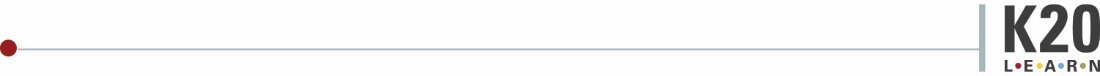 Commit and TossWrite 1-2 sentences to answer each of the following questions.1)   What does changing the number in front of the x do to the graph?2)   What does changing the number after the plus sign do to the graph?3)   What do these numbers represent?